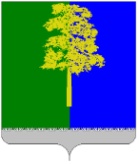 Муниципальное образование Кондинский районХанты-Мансийского автономного округа – ЮгрыАДМИНИСТРАЦИЯ КОНДИНСКОГО РАЙОНАПОСТАНОВЛЕНИЕРуководствуясь протоколом заочного заседания Технического совета при Департаменте дорожного хозяйства и транспорта Ханты-Мансийского автономного округа – Югры от 14 сентября 2023 года № 4, в целях уточнения мероприятий и объемов финансирования муниципальной программы Кондинского района «Развитие транспортной системы», администрация Кондинского района постановляет:Внести в постановление администрации Кондинского района от 22 ноября 2022 года № 2509 «О муниципальной программе Кондинского района «Развитие транспортной системы» следующие изменения:В приложении к постановлению:Строку «Параметры финансового обеспечения программы» Паспорта муниципальной программы изложить в следующей редакции:«».Таблицу 1 муниципальной программы изложить в новой редакции (приложение 1).В строке 2 Таблицы 4 муниципальной программы цифры «1,425» и «6,28» заменить цифрами «3,11» и «7,97» соответственно.Приложение к муниципальной программе изложить в новой редакции (приложение 2).Обнародовать постановление в соответствии с решением Думы Кондинского района от 27 февраля 2017 года № 215 «Об утверждении порядка опубликования (обнародования) муниципальных правовых актов и другой официальной информации органов местного самоуправления муниципального образования Кондинский район» и разместить на официальном сайте органов местного самоуправления Кондинского района Ханты-Мансийского автономного округа – Югры.Постановление вступает в силу после обнародования.Приложение 1к постановлению администрации районаот «___».11.2023 № ____Таблица 1Распределение финансовых ресурсов муниципальной программы (по годам)                                                                                                                 Приложение 2к постановлению администрации района                                                                                                                                    от «___».11.2023 № ____                                                                                                                                                             Приложениек муниципальной программеПеречень объектов (мероприятий) для заключения соглашения о предоставлении субсидии местному бюджету из бюджета Ханты-Мансийского автономного округа – Югрыот «___» ноября 2023 года№ ______ пгт. МеждуреченскийО внесении изменений в постановление администрации Кондинского района от 22 ноября 2022 года № 2509 «О муниципальной программе Кондинского района «Развитие транспортной системы»Параметры финансового обеспечения муниципальной программы Источники финансированияРасходы по годам (тыс. рублей)Расходы по годам (тыс. рублей)Расходы по годам (тыс. рублей)Расходы по годам (тыс. рублей)Расходы по годам (тыс. рублей)Параметры финансового обеспечения муниципальной программы Источники финансированиявсего2023202420252026-2030Параметры финансового обеспечения муниципальной программы всего1 047 869,6363 479,5160 513,887 299,4436 576,9Параметры финансового обеспечения муниципальной программы федеральный бюджет0,00,00,00,00,0Параметры финансового обеспечения муниципальной программы бюджет автономного округа109 961,781 529,728 432,00,00,0Параметры финансового обеспечения муниципальной программы местный бюджет937 907,9281 949,8132 081,887 299,4436 576,9Параметры финансового обеспечения муниципальной программы иные источники финансирования0,00,00,00,00,0Параметры финансового обеспечения муниципальной программы Справочно: Межбюджетные трансферты городским и сельским поселениям района25 251,420 679,74 571,70,00,0Глава районаА.А. Мухин№ структурного элемента (основного мероприятия)Структурный элемент (основное мероприятие) муниципальной программы Ответственный исполнитель/ соисполнитель Источники финансирования Финансовые затраты на реализацию (тыс. рублей) Финансовые затраты на реализацию (тыс. рублей) Финансовые затраты на реализацию (тыс. рублей) Финансовые затраты на реализацию (тыс. рублей) Финансовые затраты на реализацию (тыс. рублей) № структурного элемента (основного мероприятия)Структурный элемент (основное мероприятие) муниципальной программы Ответственный исполнитель/ соисполнитель Источники финансирования всегов том числев том числев том числев том числе№ структурного элемента (основного мероприятия)Структурный элемент (основное мероприятие) муниципальной программы Ответственный исполнитель/ соисполнитель Источники финансирования всего2023 г.2024 г.2025 г.2026-2030123456789Подпрограмма I «Дорожное хозяйство»Подпрограмма I «Дорожное хозяйство»Подпрограмма I «Дорожное хозяйство»Подпрограмма I «Дорожное хозяйство»Подпрограмма I «Дорожное хозяйство»Подпрограмма I «Дорожное хозяйство»Подпрограмма I «Дорожное хозяйство»Подпрограмма I «Дорожное хозяйство»Подпрограмма I «Дорожное хозяйство»1.1Основное мероприятие "Строительство (реконструкция) автомобильных дорог общего пользования местного значения, (таблица 4 целевой показатель 1)МУ УКСвсего153 615,9153 615,90,00,00,01.1Основное мероприятие "Строительство (реконструкция) автомобильных дорог общего пользования местного значения, (таблица 4 целевой показатель 1)МУ УКСфедеральный бюджет0,00,00,00,00,01.1Основное мероприятие "Строительство (реконструкция) автомобильных дорог общего пользования местного значения, (таблица 4 целевой показатель 1)МУ УКСбюджет автономного округа53 615,953 615,90,00,00,01.1Основное мероприятие "Строительство (реконструкция) автомобильных дорог общего пользования местного значения, (таблица 4 целевой показатель 1)МУ УКСместный бюджет100 000,0100 000,00,00,00,01.1Основное мероприятие "Строительство (реконструкция) автомобильных дорог общего пользования местного значения, (таблица 4 целевой показатель 1)МУ УКСиные источники финансирования0,00,00,00,00,01.1.1."Автомобильная дорога общего пользования местного значения с.Леуши"МУ УКСвсего153 615,9153 615,90,00,00,01.1.1."Автомобильная дорога общего пользования местного значения с.Леуши"МУ УКСфедеральный бюджет0,00,00,00,00,01.1.1."Автомобильная дорога общего пользования местного значения с.Леуши"МУ УКСбюджет автономного округа53 615,953 615,90,00,00,01.1.1."Автомобильная дорога общего пользования местного значения с.Леуши"МУ УКСместный бюджет100 000,0100 000,00,00,00,01.1.1."Автомобильная дорога общего пользования местного значения с.Леуши"МУ УКСиные источники финансирования0,00,00,00,00,01.2.Основное мероприятие "Капитальный ремонт и ремонт автомобильных дорог общего пользования местного значения", (таблица 4 целевой показатель 2, 3, 4)Комитет несырьевого сектора, МУ УКСвсего220 602,676 635,751 022,015 477,577 467,41.2.Основное мероприятие "Капитальный ремонт и ремонт автомобильных дорог общего пользования местного значения", (таблица 4 целевой показатель 2, 3, 4)Комитет несырьевого сектора, МУ УКСфедеральный бюджет0,00,00,00,00,01.2.Основное мероприятие "Капитальный ремонт и ремонт автомобильных дорог общего пользования местного значения", (таблица 4 целевой показатель 2, 3, 4)Комитет несырьевого сектора, МУ УКСбюджет автономного округа56 345,827 913,828 432,00,00,01.2.Основное мероприятие "Капитальный ремонт и ремонт автомобильных дорог общего пользования местного значения", (таблица 4 целевой показатель 2, 3, 4)Комитет несырьевого сектора, МУ УКСместный бюджет164 256,848 721,922 590,015 477,577 467,41.2.Основное мероприятие "Капитальный ремонт и ремонт автомобильных дорог общего пользования местного значения", (таблица 4 целевой показатель 2, 3, 4)Комитет несырьевого сектора, МУ УКСиные источники финансирования0,00,00,00,00,01.2.1.Ремонт внутрипоселковых дорог в пгт.МеждуреченскийМУ УКСвсего29 229,920 086,59 143,40,00,01.2.1.Ремонт внутрипоселковых дорог в пгт.МеждуреченскийМУ УКСфедеральный бюджет0,00,00,00,00,01.2.1.Ремонт внутрипоселковых дорог в пгт.МеждуреченскийМУ УКСбюджет автономного округа14 583,910 012,24 571,70,00,01.2.1.Ремонт внутрипоселковых дорог в пгт.МеждуреченскийМУ УКСместный бюджет14 646,010 074,34 571,70,00,01.2.1.Ремонт внутрипоселковых дорог в пгт.МеждуреченскийМУ УКСиные источники финансирования0,00,00,00,00,01.2.1.1Расходы на реализацию инициативных проектов, отобранных по результатам конкурса "Перекресток безопасности" пгт. МеждуреченскийМУ УКСвсего14 167,714 167,70,00,00,01.2.1.1Расходы на реализацию инициативных проектов, отобранных по результатам конкурса "Перекресток безопасности" пгт. МеждуреченскийМУ УКСфедеральный бюджет0,00,00,00,00,01.2.1.1Расходы на реализацию инициативных проектов, отобранных по результатам конкурса "Перекресток безопасности" пгт. МеждуреченскийМУ УКСбюджет автономного округа9 917,49 917,40,00,00,01.2.1.1Расходы на реализацию инициативных проектов, отобранных по результатам конкурса "Перекресток безопасности" пгт. МеждуреченскийМУ УКСместный бюджет4 250,34 250,30,00,00,01.2.1.1Расходы на реализацию инициативных проектов, отобранных по результатам конкурса "Перекресток безопасности" пгт. МеждуреченскийМУ УКСиные источники финансирования0,00,00,00,00,01.2.2.Ремонт внутрипоселковых дорог в пгт.Луговой Комитет несырьевого секторавсего0,00,00,00,00,01.2.2.Ремонт внутрипоселковых дорог в пгт.Луговой Комитет несырьевого секторафедеральный бюджет0,00,00,00,00,01.2.2.Ремонт внутрипоселковых дорог в пгт.Луговой Комитет несырьевого секторабюджет автономного округа0,00,00,00,00,01.2.2.Ремонт внутрипоселковых дорог в пгт.Луговой Комитет несырьевого сектораместный бюджет0,00,00,00,00,01.2.2.Ремонт внутрипоселковых дорог в пгт.Луговой Комитет несырьевого сектораиные источники финансирования0,00,00,00,00,01.2.3.Ремонт внутрипоселковых дорог в сп.ЛеушиКомитет несырьевого секторавсего1 650,40,01 650,40,00,01.2.3.Ремонт внутрипоселковых дорог в сп.ЛеушиКомитет несырьевого секторафедеральный бюджет0,00,00,00,00,01.2.3.Ремонт внутрипоселковых дорог в сп.ЛеушиКомитет несырьевого секторабюджет автономного округа1 100,20,01 100,20,00,01.2.3.Ремонт внутрипоселковых дорог в сп.ЛеушиКомитет несырьевого сектораместный бюджет550,20,0550,20,00,01.2.3.Ремонт внутрипоселковых дорог в сп.ЛеушиКомитет несырьевого сектораиные источники финансирования0,00,00,00,00,01.2.4.Ремонт внутрипоселковых дорог в пгт.Кондинское Комитет несырьевого секторавсего4 500,00,04 500,00,00,01.2.4.Ремонт внутрипоселковых дорог в пгт.Кондинское Комитет несырьевого секторафедеральный бюджет0,00,00,00,00,01.2.4.Ремонт внутрипоселковых дорог в пгт.Кондинское Комитет несырьевого секторабюджет автономного округа3 000,00,03 000,00,00,01.2.4.Ремонт внутрипоселковых дорог в пгт.Кондинское Комитет несырьевого сектораместный бюджет1 500,00,01 500,00,00,01.2.4.Ремонт внутрипоселковых дорог в пгт.Кондинское Комитет несырьевого сектораиные источники финансирования0,00,00,00,00,01.2.5.Ремонт внутрипоселковых дорог в сп.Половинка Комитет несырьевого секторавсего24 351,90,024 351,90,00,01.2.5.Ремонт внутрипоселковых дорог в сп.Половинка Комитет несырьевого секторафедеральный бюджет0,00,00,00,00,01.2.5.Ремонт внутрипоселковых дорог в сп.Половинка Комитет несырьевого секторабюджет автономного округа12 175,90,012 175,90,00,01.2.5.Ремонт внутрипоселковых дорог в сп.Половинка Комитет несырьевого сектораместный бюджет12 176,00,012 176,00,00,01.2.5.Ремонт внутрипоселковых дорог в сп.Половинка Комитет несырьевого сектораиные источники финансирования0,00,00,00,00,01.2.6.Ремонт внутрипоселковых дорог в сп.Мулымья Комитет несырьевого секторавсего0,00,00,00,00,01.2.6.Ремонт внутрипоселковых дорог в сп.Мулымья Комитет несырьевого секторафедеральный бюджет0,00,00,00,00,01.2.6.Ремонт внутрипоселковых дорог в сп.Мулымья Комитет несырьевого секторабюджет автономного округа0,00,00,00,00,01.2.6.Ремонт внутрипоселковых дорог в сп.Мулымья Комитет несырьевого сектораместный бюджет0,00,00,00,00,01.2.6.Ремонт внутрипоселковых дорог в сп.Мулымья Комитет несырьевого сектораиные источники финансирования0,00,00,00,00,01.2.7.Ремонт внутрипоселковых дорог в пгт. Куминский Комитет несырьевого секторавсего11 376,30,011 376,30,00,01.2.7.Ремонт внутрипоселковых дорог в пгт. Куминский Комитет несырьевого секторафедеральный бюджет0,00,00,00,00,01.2.7.Ремонт внутрипоселковых дорог в пгт. Куминский Комитет несырьевого секторабюджет автономного округа7 584,20,07 584,20,00,01.2.7.Ремонт внутрипоселковых дорог в пгт. Куминский Комитет несырьевого сектораместный бюджет3 792,10,03 792,10,00,01.2.7.Ремонт внутрипоселковых дорог в пгт. Куминский Комитет несырьевого сектораиные источники финансирования0,00,00,00,00,01.2.8.Ремонт внутрипоселковых дорог в пгт.МорткаКомитет несырьевого секторавсего11 976,311 976,30,00,00,01.2.8.Ремонт внутрипоселковых дорог в пгт.МорткаКомитет несырьевого секторафедеральный бюджет0,00,00,00,00,01.2.8.Ремонт внутрипоселковых дорог в пгт.МорткаКомитет несырьевого секторабюджет автономного округа7 984,27 984,20,00,00,01.2.8.Ремонт внутрипоселковых дорог в пгт.МорткаКомитет несырьевого сектораместный бюджет3 992,13 992,10,00,00,01.2.8.Ремонт внутрипоселковых дорог в пгт.МорткаКомитет несырьевого сектораиные источники финансирования0,00,00,00,00,01.2.9.Ремонт внутрипоселковых дорог в сп.БолчарыКомитет несырьевого секторавсего0,00,00,00,00,01.2.9.Ремонт внутрипоселковых дорог в сп.БолчарыКомитет несырьевого секторафедеральный бюджет0,00,00,00,00,01.2.9.Ремонт внутрипоселковых дорог в сп.БолчарыКомитет несырьевого секторабюджет автономного округа0,00,00,00,00,01.2.9.Ремонт внутрипоселковых дорог в сп.БолчарыКомитет несырьевого сектораместный бюджет0,00,00,00,00,01.2.9.Ремонт внутрипоселковых дорог в сп.БолчарыКомитет несырьевого сектораиные источники финансирования0,00,00,00,00,01.2.10.Ремонт внутрипоселковых дорог в сп.ШугурКомитет несырьевого секторавсего0,00,00,00,00,01.2.10.Ремонт внутрипоселковых дорог в сп.ШугурКомитет несырьевого секторафедеральный бюджет0,00,00,00,00,01.2.10.Ремонт внутрипоселковых дорог в сп.ШугурКомитет несырьевого секторабюджет автономного округа0,00,00,00,00,01.2.10.Ремонт внутрипоселковых дорог в сп.ШугурКомитет несырьевого сектораместный бюджет0,00,00,00,00,01.2.10.Ремонт внутрипоселковых дорог в сп.ШугурКомитет несырьевого сектораиные источники финансирования0,00,00,00,00,01.3.Основное мероприятие "Содержание дорог и искусственных сооружений на них" (таблица 4 целевой показатель № 3, 4)Комитет несырьевого сектора, МУ УКС, КУМИвсего129 669,845 610,230 084,88 995,844 979,01.3.Основное мероприятие "Содержание дорог и искусственных сооружений на них" (таблица 4 целевой показатель № 3, 4)Комитет несырьевого сектора, МУ УКС, КУМИфедеральный бюджет0,00,00,00,00,01.3.Основное мероприятие "Содержание дорог и искусственных сооружений на них" (таблица 4 целевой показатель № 3, 4)Комитет несырьевого сектора, МУ УКС, КУМИбюджет автономного округа0,00,00,00,00,01.3.Основное мероприятие "Содержание дорог и искусственных сооружений на них" (таблица 4 целевой показатель № 3, 4)Комитет несырьевого сектора, МУ УКС, КУМИместный бюджет129 669,845 610,230 084,88 995,844 979,01.3.Основное мероприятие "Содержание дорог и искусственных сооружений на них" (таблица 4 целевой показатель № 3, 4)Комитет несырьевого сектора, МУ УКС, КУМИиные источники финансирования0,00,00,00,00,01.3.1.Содержание внутрипоселковых дорог и искусственных сооружений на них МУ УКСвсего61 553,935 638,325 915,60,00,01.3.1.Содержание внутрипоселковых дорог и искусственных сооружений на них МУ УКСфедеральный бюджет0,00,00,00,00,01.3.1.Содержание внутрипоселковых дорог и искусственных сооружений на них МУ УКСбюджет автономного округа0,00,00,00,00,01.3.1.Содержание внутрипоселковых дорог и искусственных сооружений на них МУ УКСместный бюджет61 553,935 638,325 915,60,00,01.3.1.Содержание внутрипоселковых дорог и искусственных сооружений на них МУ УКСиные источники финансирования0,00,00,00,00,01.3.2. Содержание дорог и искусственных сооружений на них вне границ населенных пунктов в границах районаМУ УКСвсего67 365,99 221,94 169,28 995,844 979,01.3.2. Содержание дорог и искусственных сооружений на них вне границ населенных пунктов в границах районаМУ УКСфедеральный бюджет0,00,00,00,00,01.3.2. Содержание дорог и искусственных сооружений на них вне границ населенных пунктов в границах районаМУ УКСбюджет автономного округа0,00,00,00,00,01.3.2. Содержание дорог и искусственных сооружений на них вне границ населенных пунктов в границах районаМУ УКСместный бюджет67 365,99 221,94 169,28 995,844 979,01.3.2. Содержание дорог и искусственных сооружений на них вне границ населенных пунктов в границах районаМУ УКСиные источники финансирования0,00,00,00,00,01.3.3.Контроль и мониторинг внедрения автоматизированных технологий организации дорожного движения и контроля за соблюдением правил дорожного движенияКомитет несырьевого секторавсего0,00,00,00,00,01.3.3.Контроль и мониторинг внедрения автоматизированных технологий организации дорожного движения и контроля за соблюдением правил дорожного движенияКомитет несырьевого секторафедеральный бюджет0,00,00,00,00,01.3.3.Контроль и мониторинг внедрения автоматизированных технологий организации дорожного движения и контроля за соблюдением правил дорожного движенияКомитет несырьевого секторабюджет автономного округа0,00,00,00,00,01.3.3.Контроль и мониторинг внедрения автоматизированных технологий организации дорожного движения и контроля за соблюдением правил дорожного движенияКомитет несырьевого сектораместный бюджет0,00,00,00,00,01.3.3.Контроль и мониторинг внедрения автоматизированных технологий организации дорожного движения и контроля за соблюдением правил дорожного движенияКомитет несырьевого сектораиные источники финансирования0,00,00,00,00,01.3.4.Расходы на разработку документации по организации дорожного движения, документации по развитию и организации транспортного обслуживания населения в границах муниципального образования КУМИвсего750,0750,00,00,00,01.3.4.Расходы на разработку документации по организации дорожного движения, документации по развитию и организации транспортного обслуживания населения в границах муниципального образования КУМИфедеральный бюджет0,00,00,00,00,01.3.4.Расходы на разработку документации по организации дорожного движения, документации по развитию и организации транспортного обслуживания населения в границах муниципального образования КУМИбюджет автономного округа0,00,00,00,00,01.3.4.Расходы на разработку документации по организации дорожного движения, документации по развитию и организации транспортного обслуживания населения в границах муниципального образования КУМИместный бюджет750,0750,00,00,00,01.3.4.Расходы на разработку документации по организации дорожного движения, документации по развитию и организации транспортного обслуживания населения в границах муниципального образования КУМИиные источники финансирования0,00,00,00,00,0Итого по подпрограмме Iвсего503 888,3275 861,881 106,824 473,3122 446,4Итого по подпрограмме Iфедеральный бюджет0,00,00,00,00,0Итого по подпрограмме Iбюджет автономного округа109 961,781 529,728 432,00,00,0Итого по подпрограмме Iместный бюджет393 926,6194 332,152 674,824 473,3122 446,4Итого по подпрограмме Iиные источники финансирования0,00,00,00,00,0Подпрограмма II «Автомобильный, воздушный и водный транспорт»Подпрограмма II «Автомобильный, воздушный и водный транспорт»Подпрограмма II «Автомобильный, воздушный и водный транспорт»Подпрограмма II «Автомобильный, воздушный и водный транспорт»Подпрограмма II «Автомобильный, воздушный и водный транспорт»Подпрограмма II «Автомобильный, воздушный и водный транспорт»Подпрограмма II «Автомобильный, воздушный и водный транспорт»Подпрограмма II «Автомобильный, воздушный и водный транспорт»Подпрограмма II «Автомобильный, воздушный и водный транспорт»2.1.Основное мероприятие "Обеспечение доступности и повышения качества услуг автомобильным транспортом", (таблица 4 целевой показатель 5)Комитет несырьевого секторавсего137 732,533 018,129 171,412 590,562 952,52.1.Основное мероприятие "Обеспечение доступности и повышения качества услуг автомобильным транспортом", (таблица 4 целевой показатель 5)Комитет несырьевого секторафедеральный бюджет0,00,00,00,00,02.1.Основное мероприятие "Обеспечение доступности и повышения качества услуг автомобильным транспортом", (таблица 4 целевой показатель 5)Комитет несырьевого секторабюджет автономного округа0,00,00,00,00,02.1.Основное мероприятие "Обеспечение доступности и повышения качества услуг автомобильным транспортом", (таблица 4 целевой показатель 5)Комитет несырьевого сектораместный бюджет137 732,533 018,129 171,412 590,562 952,52.1.Основное мероприятие "Обеспечение доступности и повышения качества услуг автомобильным транспортом", (таблица 4 целевой показатель 5)Комитет несырьевого сектораиные источники финансирования0,00,00,00,00,02.1.1.Выполнение работ связанных с осуществлением регулярных перевозок пассажиров и багажа автомобильным транспортом по регулируемым тарифамКомитет несырьевого секторавсего88 483,815 011,110 496,110 496,152 480,52.1.1.Выполнение работ связанных с осуществлением регулярных перевозок пассажиров и багажа автомобильным транспортом по регулируемым тарифамКомитет несырьевого секторафедеральный бюджет0,00,00,00,00,02.1.1.Выполнение работ связанных с осуществлением регулярных перевозок пассажиров и багажа автомобильным транспортом по регулируемым тарифамКомитет несырьевого секторабюджет автономного округа0,00,00,00,00,02.1.1.Выполнение работ связанных с осуществлением регулярных перевозок пассажиров и багажа автомобильным транспортом по регулируемым тарифамКомитет несырьевого сектораместный бюджет88 483,815 011,110 496,110 496,152 480,52.1.1.Выполнение работ связанных с осуществлением регулярных перевозок пассажиров и багажа автомобильным транспортом по регулируемым тарифамКомитет несырьевого сектораиные источники финансирования0,00,00,00,00,02.1.2.Выполнение работ связанных с осуществлением регулярных перевозок пассажиров и багажа автомобильным транспортом по регулируемым тарифам в пгт.МеждуреченскийКомитет несырьевого секторавсего32 493,515 912,616 580,90,00,02.1.2.Выполнение работ связанных с осуществлением регулярных перевозок пассажиров и багажа автомобильным транспортом по регулируемым тарифам в пгт.МеждуреченскийКомитет несырьевого секторафедеральный бюджет0,00,00,00,00,02.1.2.Выполнение работ связанных с осуществлением регулярных перевозок пассажиров и багажа автомобильным транспортом по регулируемым тарифам в пгт.МеждуреченскийКомитет несырьевого секторабюджет автономного округа0,00,00,00,00,02.1.2.Выполнение работ связанных с осуществлением регулярных перевозок пассажиров и багажа автомобильным транспортом по регулируемым тарифам в пгт.МеждуреченскийКомитет несырьевого сектораместный бюджет32 493,515 912,616 580,90,00,02.1.2.Выполнение работ связанных с осуществлением регулярных перевозок пассажиров и багажа автомобильным транспортом по регулируемым тарифам в пгт.МеждуреченскийКомитет несырьевого сектораиные источники финансирования0,00,00,00,00,02.1.3.Предоставление субсидии на финансовое обеспечение (возмещение) затрат, связанных с обеспечением стабильного функционирования автовокзалов и автостанций, расположенных на территории Кондинского районаКомитет несырьевого секторавсего16 755,22 094,42 094,42 094,410 472,02.1.3.Предоставление субсидии на финансовое обеспечение (возмещение) затрат, связанных с обеспечением стабильного функционирования автовокзалов и автостанций, расположенных на территории Кондинского районаКомитет несырьевого секторафедеральный бюджет0,00,00,00,00,02.1.3.Предоставление субсидии на финансовое обеспечение (возмещение) затрат, связанных с обеспечением стабильного функционирования автовокзалов и автостанций, расположенных на территории Кондинского районаКомитет несырьевого секторабюджет автономного округа0,00,00,00,00,02.1.3.Предоставление субсидии на финансовое обеспечение (возмещение) затрат, связанных с обеспечением стабильного функционирования автовокзалов и автостанций, расположенных на территории Кондинского районаКомитет несырьевого сектораместный бюджет16 755,22 094,42 094,42 094,410 472,02.1.3.Предоставление субсидии на финансовое обеспечение (возмещение) затрат, связанных с обеспечением стабильного функционирования автовокзалов и автостанций, расположенных на территории Кондинского районаКомитет несырьевого сектораиные источники финансирования0,00,00,00,00,02.2.Основное мероприятие "Обеспечение доступности и повышения качества услуг воздушным транспортом" , (таблица 4 целевой показатель 5)Комитет несырьевого секторавсего242 721,325 472,131 035,631 035,6155 178,02.2.Основное мероприятие "Обеспечение доступности и повышения качества услуг воздушным транспортом" , (таблица 4 целевой показатель 5)Комитет несырьевого секторафедеральный бюджет0,00,00,00,00,02.2.Основное мероприятие "Обеспечение доступности и повышения качества услуг воздушным транспортом" , (таблица 4 целевой показатель 5)Комитет несырьевого секторабюджет автономного округа0,00,00,00,00,02.2.Основное мероприятие "Обеспечение доступности и повышения качества услуг воздушным транспортом" , (таблица 4 целевой показатель 5)Комитет несырьевого сектораместный бюджет242 721,325 472,131 035,631 035,6155 178,02.2.Основное мероприятие "Обеспечение доступности и повышения качества услуг воздушным транспортом" , (таблица 4 целевой показатель 5)Комитет несырьевого сектораиные источники финансирования0,00,00,00,00,02.2.1.Предоставление субсидии по перевозке пассажиров воздушным транспортом по муниципальным маршрутам в границах Кондинского района по регулируемым тарифамКомитет несырьевого секторавсего123 550,714 861,015 527,115 527,177 635,52.2.1.Предоставление субсидии по перевозке пассажиров воздушным транспортом по муниципальным маршрутам в границах Кондинского района по регулируемым тарифамКомитет несырьевого секторафедеральный бюджет0,00,00,00,00,02.2.1.Предоставление субсидии по перевозке пассажиров воздушным транспортом по муниципальным маршрутам в границах Кондинского района по регулируемым тарифамКомитет несырьевого секторабюджет автономного округа0,00,00,00,00,02.2.1.Предоставление субсидии по перевозке пассажиров воздушным транспортом по муниципальным маршрутам в границах Кондинского района по регулируемым тарифамКомитет несырьевого сектораместный бюджет123 550,714 861,015 527,115 527,177 635,52.2.1.Предоставление субсидии по перевозке пассажиров воздушным транспортом по муниципальным маршрутам в границах Кондинского района по регулируемым тарифамКомитет несырьевого сектораиные источники финансирования0,00,00,00,00,02.2.2.Предоставление субсидии аэропортам на возмещение затрат по аэропортовым сборам и наземному обслуживанию ВС, выполняющих рейсы по муниципальным маршрутам в границах Кондинского района, по регулируемым тарифамКомитет несырьевого секторавсего44 162,03 236,55 846,55 846,529 232,52.2.2.Предоставление субсидии аэропортам на возмещение затрат по аэропортовым сборам и наземному обслуживанию ВС, выполняющих рейсы по муниципальным маршрутам в границах Кондинского района, по регулируемым тарифамКомитет несырьевого секторафедеральный бюджет0,00,00,00,00,02.2.2.Предоставление субсидии аэропортам на возмещение затрат по аэропортовым сборам и наземному обслуживанию ВС, выполняющих рейсы по муниципальным маршрутам в границах Кондинского района, по регулируемым тарифамКомитет несырьевого секторабюджет автономного округа0,00,00,00,00,02.2.2.Предоставление субсидии аэропортам на возмещение затрат по аэропортовым сборам и наземному обслуживанию ВС, выполняющих рейсы по муниципальным маршрутам в границах Кондинского района, по регулируемым тарифамКомитет несырьевого сектораместный бюджет44 162,03 236,55 846,55 846,529 232,52.2.2.Предоставление субсидии аэропортам на возмещение затрат по аэропортовым сборам и наземному обслуживанию ВС, выполняющих рейсы по муниципальным маршрутам в границах Кондинского района, по регулируемым тарифамКомитет несырьевого сектораиные источники финансирования2.2.3.Предоставление субсидии организациям воздушного транспорта на возмещение затрат, возникших в результате осуществления работ по содержанию авиационных площадок, используемых для приемки и отправки пассажиров, обслуживания ВС, выполняющих рейсы по муниципальным маршрутам в границах Кондинского районаКомитет несырьевого секторавсего75 008,67 374,69 662,09 662,048 310,02.2.3.Предоставление субсидии организациям воздушного транспорта на возмещение затрат, возникших в результате осуществления работ по содержанию авиационных площадок, используемых для приемки и отправки пассажиров, обслуживания ВС, выполняющих рейсы по муниципальным маршрутам в границах Кондинского районаКомитет несырьевого секторафедеральный бюджет0,00,00,00,00,02.2.3.Предоставление субсидии организациям воздушного транспорта на возмещение затрат, возникших в результате осуществления работ по содержанию авиационных площадок, используемых для приемки и отправки пассажиров, обслуживания ВС, выполняющих рейсы по муниципальным маршрутам в границах Кондинского районаКомитет несырьевого секторабюджет автономного округа0,00,00,00,00,02.2.3.Предоставление субсидии организациям воздушного транспорта на возмещение затрат, возникших в результате осуществления работ по содержанию авиационных площадок, используемых для приемки и отправки пассажиров, обслуживания ВС, выполняющих рейсы по муниципальным маршрутам в границах Кондинского районаКомитет несырьевого сектораместный бюджет75 008,67 374,69 662,09 662,048 310,02.2.3.Предоставление субсидии организациям воздушного транспорта на возмещение затрат, возникших в результате осуществления работ по содержанию авиационных площадок, используемых для приемки и отправки пассажиров, обслуживания ВС, выполняющих рейсы по муниципальным маршрутам в границах Кондинского районаКомитет несырьевого сектораиные источники финансирования0,00,00,00,00,02.3Основное мероприятие "Обеспечение доступности и повышения качества услуг водным транспортом", (таблица 4 целевой показатель 5)Комитет несырьевого секторавсего163 527,529 127,519 200,019 200,096 000,02.3Основное мероприятие "Обеспечение доступности и повышения качества услуг водным транспортом", (таблица 4 целевой показатель 5)Комитет несырьевого секторафедеральный бюджет2.3Основное мероприятие "Обеспечение доступности и повышения качества услуг водным транспортом", (таблица 4 целевой показатель 5)Комитет несырьевого секторабюджет автономного округа2.3Основное мероприятие "Обеспечение доступности и повышения качества услуг водным транспортом", (таблица 4 целевой показатель 5)Комитет несырьевого сектораместный бюджет163 527,529 127,519 200,019 200,096 000,02.3Основное мероприятие "Обеспечение доступности и повышения качества услуг водным транспортом", (таблица 4 целевой показатель 5)Комитет несырьевого сектораиные источники финансирования2.3.1. Предоставление субсидии из бюджета Кондинского района организациям водного транспорта на возмещение затрат от пассажирских перевозок на муниципальных маршрутах в границах Кондинского района по регулируемым тарифам Комитет несырьевого секторавсего163 527,529 127,519 200,019 200,096 000,02.3.1. Предоставление субсидии из бюджета Кондинского района организациям водного транспорта на возмещение затрат от пассажирских перевозок на муниципальных маршрутах в границах Кондинского района по регулируемым тарифам Комитет несырьевого секторафедеральный бюджет0,00,00,00,00,02.3.1. Предоставление субсидии из бюджета Кондинского района организациям водного транспорта на возмещение затрат от пассажирских перевозок на муниципальных маршрутах в границах Кондинского района по регулируемым тарифам Комитет несырьевого секторабюджет автономного округа0,00,00,00,00,02.3.1. Предоставление субсидии из бюджета Кондинского района организациям водного транспорта на возмещение затрат от пассажирских перевозок на муниципальных маршрутах в границах Кондинского района по регулируемым тарифам Комитет несырьевого сектораместный бюджет163 527,529 127,519 200,019 200,096 000,02.3.1. Предоставление субсидии из бюджета Кондинского района организациям водного транспорта на возмещение затрат от пассажирских перевозок на муниципальных маршрутах в границах Кондинского района по регулируемым тарифам Комитет несырьевого сектораиные источники финансирования0,00,00,00,00,0Итого по подпрограмме № 2всего543 981,387 617,779 407,062 826,1314 130,5Итого по подпрограмме № 2федеральный бюджет0,00,00,00,00,0Итого по подпрограмме № 2бюджет автономного округа0,00,00,00,00,0Итого по подпрограмме № 2местный бюджет543 981,387 617,779 407,062 826,1314 130,5Итого по подпрограмме № 2иные источники финансирования0,00,00,00,00,0Всего по муниципальной программе:Всего по муниципальной программе:всего1 047 869,6363 479,5160 513,887 299,4436 576,9Всего по муниципальной программе:Всего по муниципальной программе:федеральный бюджет0,00,00,00,00,0Всего по муниципальной программе:Всего по муниципальной программе:бюджет автономного округа109 961,781 529,728 432,00,00,0Всего по муниципальной программе:Всего по муниципальной программе:местный бюджет937 907,9281 949,8132 081,887 299,4436 576,9Всего по муниципальной программе:Всего по муниципальной программе:иные источники финансирования0,00,00,00,00,0Всего по муниципальной программе:Всего по муниципальной программе:Справочно: Межбюджетные трансферты городским и сельским поселениям района25 251,420 679,74 571,70,00,0В том числе:В том числе:Проектная частьПроектная частьвсего0,00,00,00,00,0Проектная частьПроектная частьфедеральный бюджет0,00,00,00,00,0Проектная частьПроектная частьбюджет автономного округа0,00,00,00,00,0Проектная частьПроектная частьместный бюджет0,00,00,00,00,0Проектная частьПроектная частьиные источники финансирования0,00,00,00,00,0Процессная частьПроцессная частьвсего1 047 869,6363 479,5160 513,887 299,4436 576,9Процессная частьПроцессная частьфедеральный бюджет0,00,00,00,00,0Процессная частьПроцессная частьбюджет автономного округа109 961,781 529,728 432,00,00,0Процессная частьПроцессная частьместный бюджет937 907,9281 949,8132 081,887 299,4436 576,9Процессная частьПроцессная частьиные источники финансирования0,00,00,00,00,0В том числе:В том числе:Инвестиции в объекты муниципальной собственностиИнвестиции в объекты муниципальной собственностивсего153615,9153615,90,00,00,0Инвестиции в объекты муниципальной собственностиИнвестиции в объекты муниципальной собственностифедеральный бюджет0,00,00,00,00,0Инвестиции в объекты муниципальной собственностиИнвестиции в объекты муниципальной собственностибюджет автономного округа53615,953615,90,00,00,0Инвестиции в объекты муниципальной собственностиИнвестиции в объекты муниципальной собственностиместный бюджет100000,0100000,00,00,00,0Инвестиции в объекты муниципальной собственностиИнвестиции в объекты муниципальной собственностииные источники финансирования0,00,00,00,00,0Прочие расходыПрочие расходывсего884 336,3199 946,2160 513,887 299,4436 576,9Прочие расходыПрочие расходыфедеральный бюджет0,00,00,00,00,0Прочие расходыПрочие расходыбюджет автономного округа46 428,417 996,428 432,00,00,0Прочие расходыПрочие расходыместный бюджет837 907,9181 949,8132 081,887 299,4436 576,9Прочие расходыПрочие расходыиные источники финансирования0,00,00,00,00,0В том числе:В том числе:Ответственный исполнительОтветственный исполнительКомитет несырьевого сектора всего597 836,299 594,0121 285,662 826,1314 130,5Ответственный исполнительОтветственный исполнительКомитет несырьевого сектора федеральный бюджет0,00,00,00,00,0Ответственный исполнительОтветственный исполнительКомитет несырьевого сектора бюджет автономного округа31 844,57 984,223 860,30,00,0Ответственный исполнительОтветственный исполнительКомитет несырьевого сектора местный бюджет565 991,791 609,897 425,362 826,1314 130,5Ответственный исполнительОтветственный исполнительКомитет несырьевого сектора иные источники финансирования0,00,00,00,00,0Соисполнитель 1Соисполнитель 1МУ УКСвсего449 283,4263 135,539 228,224 473,3122 446,4Соисполнитель 1Соисполнитель 1МУ УКСфедеральный бюджет0,00,00,00,00,0Соисполнитель 1Соисполнитель 1МУ УКСбюджет автономного округа78 117,273 545,54 571,70,00,0Соисполнитель 1Соисполнитель 1МУ УКСместный бюджет371 166,2189 590,034 656,524 473,3122 446,4Соисполнитель 1Соисполнитель 1МУ УКСиные источники финансирования0,00,00,00,00,0Соисполнитель 2Соисполнитель 2КУМИвсего750,0750,00,00,00,0Соисполнитель 2Соисполнитель 2КУМИфедеральный бюджет0,00,00,00,00,0Соисполнитель 2Соисполнитель 2КУМИбюджет автономного округа0,00,00,00,00,0Соисполнитель 2Соисполнитель 2КУМИместный бюджет750,0750,00,00,00,0Соисполнитель 2Соисполнитель 2КУМИиные источники финансирования0,00,00,00,00,0№ структурного элемента (основного мероприятия)Структурный элемент (основное мероприятие) муниципальной программы Ответственный исполнитель/ соисполнитель Источники финансирования Финансовые затраты на реализацию (тыс. рублей) Финансовые затраты на реализацию (тыс. рублей) Финансовые затраты на реализацию (тыс. рублей) Финансовые затраты на реализацию (тыс. рублей) № структурного элемента (основного мероприятия)Структурный элемент (основное мероприятие) муниципальной программы Ответственный исполнитель/ соисполнитель Источники финансирования всегов том числев том числев том числе№ структурного элемента (основного мероприятия)Структурный элемент (основное мероприятие) муниципальной программы Ответственный исполнитель/ соисполнитель Источники финансирования всего2023 г.2024 г.2025 г.12345678Подпрограмма I «Дорожное хозяйство»Подпрограмма I «Дорожное хозяйство»Подпрограмма I «Дорожное хозяйство»Подпрограмма I «Дорожное хозяйство»Подпрограмма I «Дорожное хозяйство»Подпрограмма I «Дорожное хозяйство»Подпрограмма I «Дорожное хозяйство»Подпрограмма I «Дорожное хозяйство»1.1Основное мероприятие "Строительство (реконструкция) автомобильных дорог общего пользования местного значения, (таблица 4 целевой показатель 1)МУ УКСвсего153 615,9153 615,90,00,01.1Основное мероприятие "Строительство (реконструкция) автомобильных дорог общего пользования местного значения, (таблица 4 целевой показатель 1)МУ УКСбюджет автономного округа53 615,953 615,90,00,01.1Основное мероприятие "Строительство (реконструкция) автомобильных дорог общего пользования местного значения, (таблица 4 целевой показатель 1)МУ УКСбюджет Кондинского района100 000,0100 000,00,00,01.1Основное мероприятие "Строительство (реконструкция) автомобильных дорог общего пользования местного значения, (таблица 4 целевой показатель 1)МУ УКСбюджет городского/сельского поселения0,00,00,00,01.1.1."Автомобильная дорога общего пользования местного значения с.Леуши"МУ УКСвсего153 615,9153 615,90,00,01.1.1."Автомобильная дорога общего пользования местного значения с.Леуши"МУ УКСбюджет автономного округа53 615,953 615,90,00,01.1.1."Автомобильная дорога общего пользования местного значения с.Леуши"МУ УКСместный бюджет100 000,0100 000,00,00,01.1.1."Автомобильная дорога общего пользования местного значения с.Леуши"МУ УКСбюджет городского/сельского поселения0,00,00,00,01.2.Основное мероприятие "Капитальный ремонт и ремонт автомобильных дорог общего пользования местного значения", (таблица 4 целевой показатель 2, 3, 4)Комитет несырьевого сектора, МУ УКСвсего107 024,950 160,656 864,30,01.2.Основное мероприятие "Капитальный ремонт и ремонт автомобильных дорог общего пользования местного значения", (таблица 4 целевой показатель 2, 3, 4)Комитет несырьевого сектора, МУ УКСбюджет автономного округа56 345,827 913,828 432,00,01.2.Основное мероприятие "Капитальный ремонт и ремонт автомобильных дорог общего пользования местного значения", (таблица 4 целевой показатель 2, 3, 4)Комитет несырьевого сектора, МУ УКСбюджет Кондинского района40 844,718 254,722 590,00,01.2.Основное мероприятие "Капитальный ремонт и ремонт автомобильных дорог общего пользования местного значения", (таблица 4 целевой показатель 2, 3, 4)Комитет несырьевого сектора, МУ УКСбюджет городского/сельского поселения9 834,43 992,15 842,30,01.2.1.Ремонт внутрипоселковых дорог в пгт.МеждуреченскийМУ УКСвсего43 335,634 192,29 143,40,01.2.1.Ремонт внутрипоселковых дорог в пгт.МеждуреченскийМУ УКСбюджет автономного округа24 501,319 929,64 571,70,01.2.1.Ремонт внутрипоселковых дорог в пгт.МеждуреченскийМУ УКСбюджет Кондинского района18 834,314 262,64 571,70,01.2.1.Ремонт внутрипоселковых дорог в пгт.МеждуреченскийМУ УКСбюджет городского/сельского поселения0,00,00,00,01.2.1.1.Ремонт автомобильной дороги ул.Ленина (от ул.Толстого до ул.Луначарского) в пгт.МеждуреченскийМУ УКСвсего9 143,40,09 143,40,01.2.1.1.Ремонт автомобильной дороги ул.Ленина (от ул.Толстого до ул.Луначарского) в пгт.МеждуреченскийМУ УКСбюджет автономного округа4 571,70,04 571,70,01.2.1.1.Ремонт автомобильной дороги ул.Ленина (от ул.Толстого до ул.Луначарского) в пгт.МеждуреченскийМУ УКСбюджет Кондинского района4 571,70,04 571,70,01.2.1.1.Ремонт автомобильной дороги ул.Ленина (от ул.Толстого до ул.Луначарского) в пгт.МеждуреченскийМУ УКСбюджет городского/сельского поселения0,00,00,00,01.2.1.2.Расходы на реализацию инициативных проектов, отобранных по результатам конкурса "Перекресток безопасности" пгт. МеждуреченскийМУ УКСвсего14 167,714 167,70,00,01.2.1.2.Расходы на реализацию инициативных проектов, отобранных по результатам конкурса "Перекресток безопасности" пгт. МеждуреченскийМУ УКСбюджет автономного округа9 917,49 917,40,00,01.2.1.2.Расходы на реализацию инициативных проектов, отобранных по результатам конкурса "Перекресток безопасности" пгт. МеждуреченскийМУ УКСбюджет Кондинского района4 250,34 250,30,00,01.2.1.2.Расходы на реализацию инициативных проектов, отобранных по результатам конкурса "Перекресток безопасности" пгт. МеждуреченскийМУ УКСбюджет городского/сельского поселения0,00,00,00,01.2.1.3Ремонт участка дороги по ул.Кондинская пгт.Междуреченский (от ул.Толстого до д.32А ул.Кондинская)МУ УКСвсего8 446,98 446,90,00,01.2.1.3Ремонт участка дороги по ул.Кондинская пгт.Междуреченский (от ул.Толстого до д.32А ул.Кондинская)МУ УКСбюджет автономного округа4 223,44 223,40,00,01.2.1.3Ремонт участка дороги по ул.Кондинская пгт.Междуреченский (от ул.Толстого до д.32А ул.Кондинская)МУ УКСбюджет Кондинского района4 223,54 223,50,00,01.2.1.3Ремонт участка дороги по ул.Кондинская пгт.Междуреченский (от ул.Толстого до д.32А ул.Кондинская)МУ УКСбюджет городского/сельского поселения0,00,00,00,01.2.1.4Ремонт автомобильной дороги ул.Локомотивная в пгт.МеждуреченскийМУ УКСвсего11 577,611 577,60,00,01.2.1.4Ремонт автомобильной дороги ул.Локомотивная в пгт.МеждуреченскийМУ УКСбюджет автономного округа5 788,85 788,80,00,01.2.1.4Ремонт автомобильной дороги ул.Локомотивная в пгт.МеждуреченскийМУ УКСбюджет Кондинского района5 788,85 788,80,00,01.2.1.4Ремонт автомобильной дороги ул.Локомотивная в пгт.МеждуреченскийМУ УКСбюджет городского/сельского поселения0,00,00,00,01.2.2.Ремонт внутрипоселковых дорог в сп. ЛеушиКомитет несырьевого секторавсего2 200,60,02 200,60,01.2.2.Ремонт внутрипоселковых дорог в сп. ЛеушиКомитет несырьевого секторабюджет автономного округа1 100,20,01 100,20,01.2.2.Ремонт внутрипоселковых дорог в сп. ЛеушиКомитет несырьевого секторабюджет Кондинского района550,20,0550,20,01.2.2.Ремонт внутрипоселковых дорог в сп. ЛеушиКомитет несырьевого секторабюджет городского/сельского поселения550,20,0550,20,01.2.2.1.Ремонт автомобильной дороги ул.Садовая в п.Лиственичный (сп.Леуши)Комитет несырьевого секторавсего1 633,00,01 633,00,01.2.2.1.Ремонт автомобильной дороги ул.Садовая в п.Лиственичный (сп.Леуши)Комитет несырьевого секторабюджет автономного округа816,50,0816,50,01.2.2.1.Ремонт автомобильной дороги ул.Садовая в п.Лиственичный (сп.Леуши)Комитет несырьевого секторабюджет Кондинского района408,30,0408,30,01.2.2.1.Ремонт автомобильной дороги ул.Садовая в п.Лиственичный (сп.Леуши)Комитет несырьевого секторабюджет городского/сельского поселения408,30,0408,30,01.2.2.2.Ремонт перекрестка ул.Космонавтов- ул.Садовая в п.Лиственичный (сп.Леуши)Комитет несырьевого секторавсего567,40,0567,40,01.2.2.2.Ремонт перекрестка ул.Космонавтов- ул.Садовая в п.Лиственичный (сп.Леуши)Комитет несырьевого секторабюджет автономного округа283,70,0283,70,01.2.2.2.Ремонт перекрестка ул.Космонавтов- ул.Садовая в п.Лиственичный (сп.Леуши)Комитет несырьевого секторабюджет Кондинского района141,90,0141,90,01.2.2.2.Ремонт перекрестка ул.Космонавтов- ул.Садовая в п.Лиственичный (сп.Леуши)Комитет несырьевого секторабюджет городского/сельского поселения141,90,0141,90,01.2.3.Ремонт внутрипоселковых дорог в пгт.Кондинское Комитет несырьевого секторавсего6 000,00,06 000,00,01.2.3.Ремонт внутрипоселковых дорог в пгт.Кондинское Комитет несырьевого секторабюджет автономного округа3 000,00,03 000,00,01.2.3.Ремонт внутрипоселковых дорог в пгт.Кондинское Комитет несырьевого секторабюджет Кондинского района1 500,00,01 500,00,01.2.3.Ремонт внутрипоселковых дорог в пгт.Кондинское Комитет несырьевого секторабюджет городского/сельского поселения1 500,00,01 500,00,01.2.3.1.Ремонт участка дороги ул.Ленина - ул.Гастелло - ул.Некрасова - ул.Заводская в пгт.КондинскоеКомитет несырьевого секторавсего6 000,00,06 000,00,01.2.3.1.Ремонт участка дороги ул.Ленина - ул.Гастелло - ул.Некрасова - ул.Заводская в пгт.КондинскоеКомитет несырьевого секторабюджет автономного округа3 000,00,03 000,00,01.2.3.1.Ремонт участка дороги ул.Ленина - ул.Гастелло - ул.Некрасова - ул.Заводская в пгт.КондинскоеКомитет несырьевого секторабюджет Кондинского района1 500,00,01 500,00,01.2.3.1.Ремонт участка дороги ул.Ленина - ул.Гастелло - ул.Некрасова - ул.Заводская в пгт.КондинскоеКомитет несырьевого секторабюджет городского/сельского поселения1 500,00,01 500,00,01.2.4.Ремонт внутрипоселковых дорог в сп.Половинка Комитет несырьевого секторавсего24 351,90,024 351,90,01.2.4.Ремонт внутрипоселковых дорог в сп.Половинка Комитет несырьевого секторабюджет автономного округа12 175,90,012 175,90,01.2.4.Ремонт внутрипоселковых дорог в сп.Половинка Комитет несырьевого секторабюджет Кондинского района12 176,00,012 176,00,01.2.4.Ремонт внутрипоселковых дорог в сп.Половинка Комитет несырьевого секторабюджет городского/сельского поселения0,00,00,00,01.2.4.1.Ремонт автомобильной дороги ул.Комсомольская в п. ПоловинкаКомитет несырьевого секторавсего24 351,90,024 351,90,01.2.4.1.Ремонт автомобильной дороги ул.Комсомольская в п. ПоловинкаКомитет несырьевого секторабюджет автономного округа12 175,90,012 175,90,01.2.4.1.Ремонт автомобильной дороги ул.Комсомольская в п. ПоловинкаКомитет несырьевого секторабюджет Кондинского района12 176,00,012 176,00,01.2.4.1.Ремонт автомобильной дороги ул.Комсомольская в п. ПоловинкаКомитет несырьевого секторабюджет городского/сельского поселения0,00,00,00,01.2.5.Ремонт внутрипоселковых дорог в пгт. Куминский Комитет несырьевого секторавсего15 168,40,015 168,40,01.2.5.Ремонт внутрипоселковых дорог в пгт. Куминский Комитет несырьевого секторабюджет автономного округа7 584,20,07 584,20,01.2.5.Ремонт внутрипоселковых дорог в пгт. Куминский Комитет несырьевого секторабюджет Кондинского района3 792,10,03 792,10,01.2.5.Ремонт внутрипоселковых дорог в пгт. Куминский Комитет несырьевого секторабюджет городского/сельского поселения3 792,10,03 792,10,01.2.5.1.Ремонт автомобильной дороги по ул. Школьная в пгт. КуминскийКомитет несырьевого секторавсего15 168,40,015 168,40,01.2.5.1.Ремонт автомобильной дороги по ул. Школьная в пгт. КуминскийКомитет несырьевого секторабюджет автономного округа7 584,20,07 584,20,01.2.5.1.Ремонт автомобильной дороги по ул. Школьная в пгт. КуминскийКомитет несырьевого секторабюджет Кондинского района3 792,10,03 792,10,01.2.5.1.Ремонт автомобильной дороги по ул. Школьная в пгт. КуминскийКомитет несырьевого секторабюджет городского/сельского поселения3 792,10,03 792,10,01.2.6.Ремонт внутрипоселковых дорог в пгт.МорткаКомитет несырьевого секторавсего15 968,415 968,40,00,01.2.6.Ремонт внутрипоселковых дорог в пгт.МорткаКомитет несырьевого секторабюджет автономного округа7 984,27 984,20,00,01.2.6.Ремонт внутрипоселковых дорог в пгт.МорткаКомитет несырьевого секторабюджет Кондинского района3 992,13 992,10,00,01.2.6.Ремонт внутрипоселковых дорог в пгт.МорткаКомитет несырьевого секторабюджет городского/сельского поселения3 992,13 992,10,00,01.2.6.1.Ремонт автомобильной дороги ул. Индустриальная в пгт. Мортка Комитет несырьевого секторавсего15 968,415 968,40,00,01.2.6.1.Ремонт автомобильной дороги ул. Индустриальная в пгт. Мортка Комитет несырьевого секторабюджет автономного округа7 984,27 984,20,00,01.2.6.1.Ремонт автомобильной дороги ул. Индустриальная в пгт. Мортка Комитет несырьевого секторабюджет Кондинского района3 992,13 992,10,00,01.2.6.1.Ремонт автомобильной дороги ул. Индустриальная в пгт. Мортка Комитет несырьевого секторабюджет городского/сельского поселения3 992,13 992,10,00,0Итого по подпрограмме Iвсего260 640,8203 776,556 864,30,0Итого по подпрограмме Iбюджет автономного округа109 961,781 529,728 432,00,0Итого по подпрограмме Iбюджет Кондинского района140 844,7118 254,722 590,00,0Итого по подпрограмме Iбюджет городского/сельского поселения9 834,43 992,15 842,30,0